II OGÓLNOPOLSKI TURNIEJ TENISOWY LEKARZY 
GDAŃSK 19-21.08.2022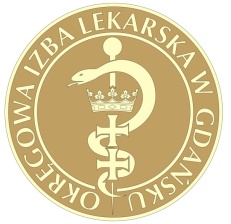 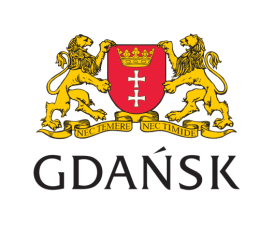 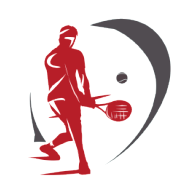 DATA:  19-21.08.2022 (PIĄTEK-NIEDZIELA)MIEJSCE:GDAŃSKA AKADEMIA TENISOWA www.gattenis.pl ul. Kazimierza Górskiego 180-336 GdańskKORTY:   7 kortów ceglanych – 5 otwartych, 2 w haliORGANIZATORZY: Okręgowa Izba Lekarska w GdańskuPolskie Stowarzyszenie Tenisowe Lekarzy (www.pstl.pl)Tomasz Zwierski kaszuby90@gmail.com 792 022 553Marta Kurzacz 601 780 890 sprawy techniczne, sędzia naczelnyWSPIERAJĄ NAS:   Naczelna Izba Lekarska, Miasto GdańskPIŁKI: Tretorn Serie + Control (oficjalne piłki PSTL na sezon 2019-2021)POCZĄTEK GIER: Piątek 19.08.22 godz. 09:00 GRUPY WIEKOWE:Gra pojedynczaPanie – do 45 lat (open), +45, +55, +60Panowie – do 35 lat (open), +35, +45, +50, +55, +60, +65, +70, +75, +80, +85Gra podwójnaPanie – do 45 lat (open), +45, +55,Panowie – do 45 lat (open), 45-55, 55-65, +65, +75, Mixt   Do 100 lat, powyżej 100Turniej pocieszenia (zostanie rozegrany jeżeli pozwoli na to czas) – może zgłosić się każdy, kto przegrał pierwszy mecz w drabince (nawet gdy wcześniej miał wolny los).Turniej będzie rozgrywany zgodnie z regulaminem PSTL ( za wyjątkiem pkt. 11 ).http://pstl.pl/index.php/regulamin-i-zasady-turniejow-pstl/ZGŁOSZENIA:Od dnia 04.07 !! do dnia 15.08.2022 r do godz. 23:59 (poniedziałek) mailowo na adres: kaszuby90@gmail.comW mailu proszę podać: grupę wiekową (liczy się rok urodzenia), planowana godzina przyjazdu w piątek, e-mail, telefon, aktualny adres zamieszkania, przynależność do izby lekarskiej (nazwa izby),czy jest się członkiem PSTL posiadaną specjalizację oraz czy będzie osoba towarzysząca. Zgłoszenia do debla oraz turnieju pocieszenia na miejscu.Losowanie drabinek 16.08.2022(wtorek)Plan gier pojawi się w dniu 17.08.2022 wieczorem na stronie www.pstl.pl 
w grupie „TENIS MED” na WhatsApp’ie oraz na profilu PSTL na Facebooku.PROGRAM:Turniej będzie się odbywał według następującego programu:w dniu 19.08.2022 	- godzina  9:00 - rozpoczęcie meczy- godzina 13:00 – 16:00 obiad – catering - godzina 20:00 Players Party – Restauracja Nautilusw dniu 20.08.2022 	- godzina  9:00 - rozpoczęcie meczy- godzina 13:00 – 16:00 obiad – catering - godzina 20:00 impreza plenerowa na Ołowiancew dniu 21.08.2022 	- godzina  9:00 - rozpoczęcie meczy- godzina ok 15:00 po zakończeniu rozgrywek   oficjalne zakończenie turnieju WPISOWE: Płatne na miejscu gotówką.członek PSTL – 200 złosoba nie będąca członkiem PSTL – 250 złkategorie +80 i starsze zwolnione z opłaty wpisowejosoba towarzysząca 150 zł – 2  dni Players Party, 50zł –catering 2 dniHOTEL:Hampton by Hilton Gdańsk Oliwa10% zniżki w dniach 24-28.06 mailowo : gdnpo_hampton@hilton.com         hasło: Turniej Tenisowy Lekarzy . Aleja Grunwaldzka 507, 80-320 GdańskMercure Gdańsk PosejdonUl. Kapliczna 30, 80-341 GdańskZgłoszenia  w recepcji  lub emailowo na hasło: Turniej Tenisowy Lekarzy na adres: H3391-RE@accor.com